FUNDAÇÃO EDUCACIONAL CLAUDINO FRANCIOCENTRO DE EDUCAÇÃO BÁSICA SÃO JOSÉ              Roteiro de Estudos 1º ano B – alfabetização – Professora Eliane                 Conteúdo Programático 08 a 13 de Junho de 2020Senhores Pais, Os alunos que não participarão das aulas presenciais deverão acompanhar a transmissão ao vivo da aula através do Google Meet, seguindo o Roteiro de Estudos. O link será enviado um dia antes no grupo de WhatsApp dos pais.A quantidade de atividades diárias pode ser alterada conforme o rendimento dos grupos.                                                                                                                                Atenciosamente, Equipe PedagógicaSegue os anexos na sequência:Anexo de Educação Física – Professor FabianoAnexo de Artes - Professora MaraFUNDAÇÃO EDUCACIONAL CLAUDINO FRANCIO
CENTRO DE EDUCAÇÃO BÁSICA SÃO JOSÉ 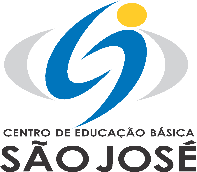 Nome: __________________________________________ Turma: _________ Data: _________Educação Física  -  ATIVIDADE: Caça PalavrasRealização da atividade: Pinte o desenho e encontre o nome dos 5 esportes no caça-palavras abaixo.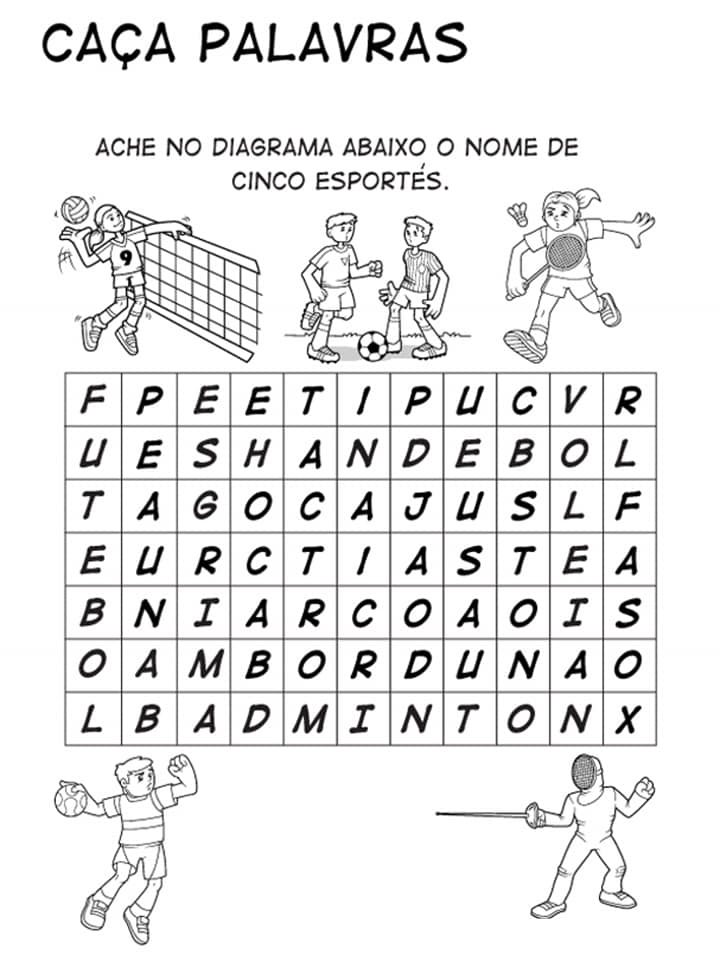 FUNDAÇÃO EDUCACIONAL CLAUDINO FRANCIO
CENTRO DE EDUCAÇÃO BÁSICA SÃO JOSÉ Nome: __________________________________________ Turma: _________ Data: _________Educação Física - ATIVIDADE: YogaMATERIAL:  Dado e imprimir a imagem abaixo.Realização da atividade:  Jogue o dado e faça uma das posturas de acordo com o número que cair.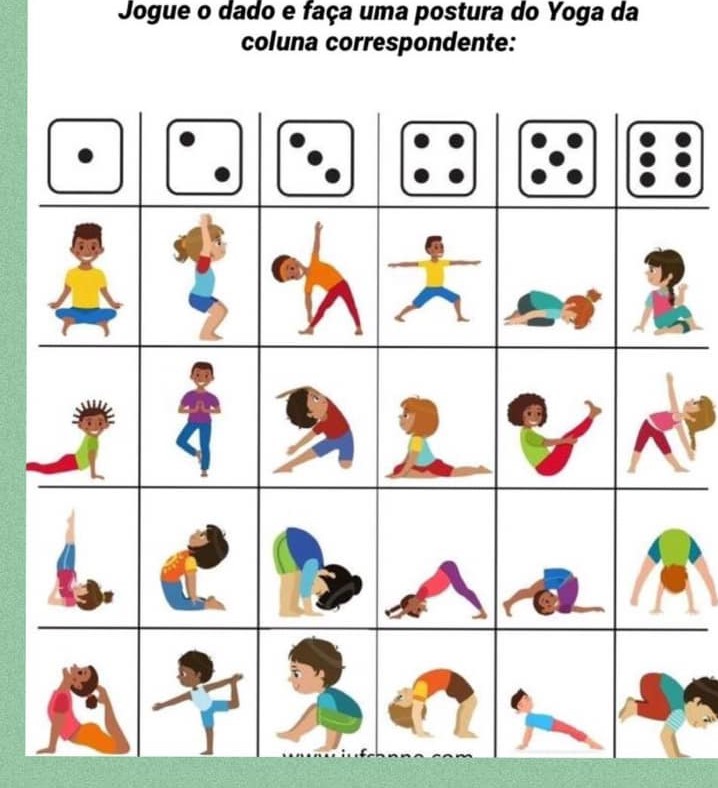 FUNDAÇÃO EDUCACIONAL CLAUDINO FRANCIO
CENTRO DE EDUCAÇÃO BÁSICA SÃO JOSÉ Nome: __________________________________________ Turma: _________ Data: _________Educação Física - ATIVIDADE: Ginástica laboralRealização da atividade:  Realizar os movimentos de acordo com as imagens abaixo, por 20 segundos.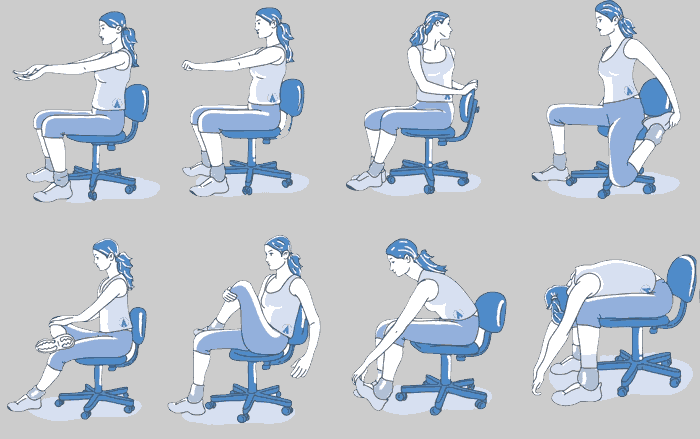 FUNDAÇÃO EDUCACIONAL CLAUDINO FRANCIO
CENTRO DE EDUCAÇÃO BÁSICA SÃO JOSÉAteliê de Artes - Prof. Mara- 2020                                                1º ANO       Ensino Fundamental – I  Nome: _________________________________________________data_____/_____/____Van Gogh utilizava em suas obras várias técnicas de pintura, uma delas é a pintura de aquarela ou aguada. Agora vamos experimentar a pintura com tinta aguada. Para isso coloque um pouco de tinta em um prato de isopor, depois com o pincel úmido molhe na tinta retire um pouco da tinta em um papel toalha ou pano e pinte sobre os prédios.   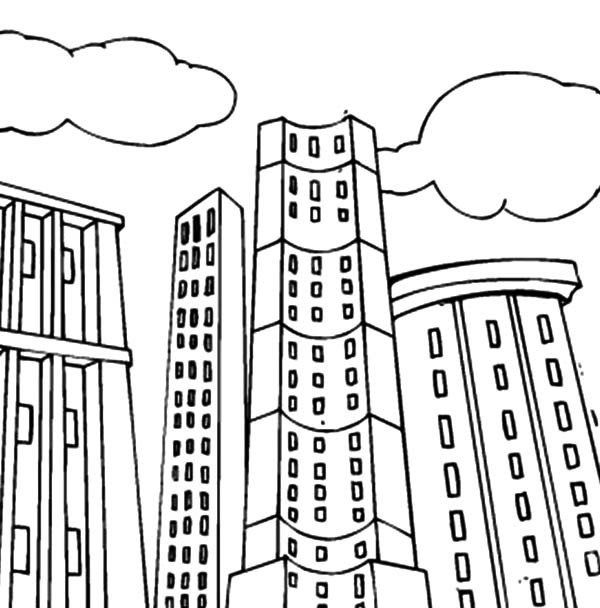 Você é o artista e sei que cada dia será melhor.08/06/202008/06/202008/06/2020HORÁRIOSEGUNDACONTEÚDOS13h – 13h50PORTUGUÊSCaderno de Atividades letra P - páginas 33, 34.13h50 – 14h40PORTUGUÊSCaderno de Atividades letra P - páginas 35, 36.14h40 – 15hINTERVALO*Em sala de aula.15h – 15h50PORTUGUÊSCaderno de Registro Ditado15h50 – 16h40HIST/GEOApostila do Objetivo - Revisão Unidade 1 Minha história, minhas memórias ficha 1.16h40 – 17hHIST/GEOFichas 2, 2A e 3 . Leitura do poema de Pedro Bandeira – Nome de gente.09/06/202009/06/202009/06/2020HORÁRIOTERÇACONTEÚDOS13h – 13h50PORTUGUÊSCaderno de Atividades letra P - páginas 37, 38.13h50 – 14h40PORTUGUÊSCaderno de Atividades letra P - páginas 39.14h40 – 15hINTERVALO*Em sala de aula.15h – 15h50PORTUGUÊSCaderno de Registro frases.15h50 – 16h40MATEMÁTICACaderno de Atividades páginas 30, 31, 32,16h40 – 17hMATEMÁTICACaderno de Atividades páginas 33 e 34.10/06/202010/06/202010/06/2020HORÁRIOQUARTACONTEÚDOS13h – 13h50MATEMÁTICACaderno de Atividades páginas 35, 36.13h50 – 14h40MATEMÁTICACaderno de Atividades página 3714h40 – 15hINTERVALO*EM SALA DE AULA.15h – 15h50PORTUGUÊSCaderno de Atividades letra V - páginas 40, 41 15h50 – 16h40INGLÊSApostila (Ficha 17) The world;  Reading Comprehension16h40 – 17hED. FÍSICAGinástica Laboral; Caça-palavras e Yoga. * atividade em anexo11/06/202011/06/202011/06/2020HORÁRIOQUINTACONTEÚDOS13h – 13h50INGLÊS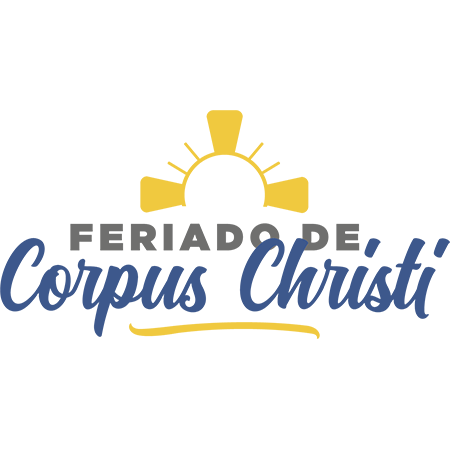 13h50 – 14h40ARTES14h40 – 15hINTERVALO15h – 15h50MÚSICA15h50 – 16h40PORTUGUÊS16h40 – 17hHIST/GEO12/06/202012/06/202012/06/2020HORÁRIOSEXTACONTEÚDOS13h – 13h50MATEMÁTICACaderno de Atividades páginas 38,3913h50 – 14h40MATEMÁTICACaderno de Atividades páginas 4014h40 – 15hINTERVALO*EM SALA DE AULA.15h – 15h50MATEMÁTICA Caderno de Registro – Sequência numérica 0 a 50.15h50 – 16h40REC. AQGinástica Laboral; Caça-palavras e Yoga. * atividade em anexo16h40 – 17hHIST/GEO Apostila do Objetivo - Revisão Unidade 1 Minha história, minhas memórias ficha 4.13/06/202013/06/202013/06/2020HORÁRIOSÁBADOCONTEÚDOS13h – 13h50INGLÊSApostila (Ficha 17) The world;  Reading Comprehension 13h50 – 14h40ARTESAtividade sobre Van Gogh. * Atividade em anexo14h40 – 15hINTERVALO*EM SALA DE AULA.15h – 15h50MÚSICAAtividade da apostila página 4 – Lento, moderado e rápido15h50 – 16h40PORTUGUÊSCaderno de Atividades letra V - páginas 42, 43 e 44.16h40 – 17hHIST/GEOApostila do Objetivo - Revisão Unidade 1 Minha história, minhas memórias ficha 5.